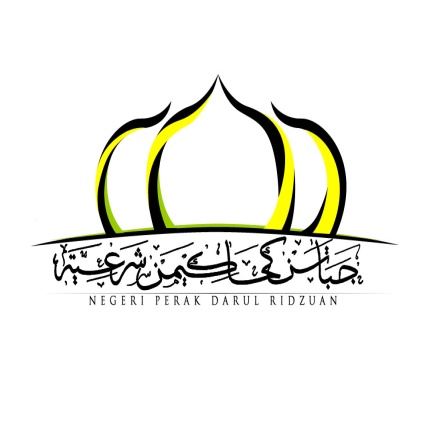 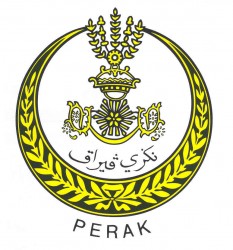 PANDUAN PENYEDIAAN PERNYATAAN TUNTUTAN/ AFFIDAVIT BAGI PERMOHONAN Pengistyiharan Pembubaran Perkahwinan Sebab Pertukaran  Agama Dokumen ini adalah contoh penyediaan saman dan tuntutan. Pemohon perlu menaip semula dan menyediakannya mengikut contoh dan panduan yang telah disediakan.Dokumen hendaklah disediakan dalam saiz A4 ( POTRAIT ) dan dibuat dalam 4 salinanHendaklah menggunakan tulisan jenis Times News Roman bersaiz 12. Setiap baris hendaklah selang 1. 5 spacingSetiap perenggan hendaklah dinomborkan mengikut turutan.Penyataan tuntutan/affidavit hendaklah disediakan secara ringkas, tepat dan  padat. Elakkan ayat secara bercerita dan berjela-jela.Bagi penyediaan affidavit, hendaklah diikrarkan dan ditandatangani dihadapan pendaftar/hakim.Sebarang pertanyaan bolehlah merujuk dan menghubungi Mahkamah Syariah yang berhampiran dengan anda.BORANG MS 2
ENAKMEN TATACARA MAL MAHKAMAH SYARIAH (PERAK) 2004
(Perenggan 8 (a))
SAMANDALAM MAHKAMAH TINGGI SYARIAH DI …………………………. DALAM NEGERI PERAK DARUL RIDZUANKES MAL BIL : …………………………….ANTARA…………Nama………………								PLAINTIF NO. K/P: ..............................                          DENGAN…………Nama……...……. 								DEFENDAN NO. K/P: ………………….                                                                                         Kepada: ......................Nama Defenden ……………. K/P : ………………………..yang beralamat di …………..……………………(Alamat Defenden)…………………………… ………………………………………….PERAK.Anda dengan ini disaman supaya hadir sama ada sendiri atau melalui Peguam Syarie anda di hadapan Mahkamah ................................................ Syariah di .............................................................................................................................., Perak pada hari ..................... pada ..................... haribulan .................. / 20...... pukul .............. pagi, untuk menjawab suatu tuntutan terhadap anda oleh Plaintif yang dinamakan di atas, yang butir-butirnya ada dinyatakan dalam pernyataan tuntutan yang diendorskan di sini.            Ambil perhatian bahawa jika anda ingkar hadir di Mahkamah pada hari dan masa yang ditetapkan, Mahkamah boleh terus mendengar dan memutuskan kes tanpa kehadiran anda.          Dan ambil perhatian bahawa jika anda ingin membela diri terhadap tuntutan itu, anda hendaklah memfailkan di Mahkamah ini dan menyampaikan kepada Plaintif suatu pembelaan dalam borang yang ditetapkan sebelum tarikh yang disebut di atas atau hadir di Mahkamah pada tarikh itu.Bertarikh : ………. Haribulan ……….. 20…….					(Meterai)……………………………  Hakim / PendaftarDALAM MAHKAMAH TINGGI SYARIAH DI ………………………DALAM NEGERI PERAK DARUL RIDZUANKES MAL NO: ………………………………………….SEKSYEN 50(3)(b)(vii) / PENGESAHAN WAKAFANTARA…………Nama………………								PLAINTIF NO. K/P: ..............................                          DENGAN…………Nama……...……. 								DEFENDAN NO. K/P: ………………….                                                                                             PERNYATAAN TUNTUTANPlaintif adalah ………(Nama Plaintif)…….. NO. K/P: ................................................. merupakan .....(hubungan)..... yang sah kepada Defendan dan beralamat …………………(Alamat Plaintif)…………………………………... Plaintif Bekerja sebagai ……(Pekerjaan)……..	… Sesalinan Kad Pengenalan Plaintif dilampirkan dan ditandakan sebagai Lampiran "A".2.	Defendan adalah  …........Nama Defenden….……. K/P: ……………………. adalah …….(hubungan)….. yang sah kepada Plaintif dan beralamat di ……(Alamat Defenden)……...Defendan bekerja sebagai …(Pekerjaan)…3.	Plaintif telah berkahwin dengan Defendan pada …….(Tarikh Nikah)….... di …………………………………(Tempat Nikah)…………………………………...… Sesalinan  Sijil perkahwinan dilampirkan dan ditandakan sebagai Lampiran “B”.4.	Hasil perkongsian hidup di antara Plaintif dengan Defendan, kami telah dikurniakan dengan  ………(….. ) orang cahayamata iaitu: … Sesalinan Surat Beranak Anak / Kad Pengenalan Anak dilampirkan dan ditandakan 	sebagai Lampiran “C”Selepas berkahwin, Plaintif dan Defendan menetap di ……………(Alamat selepas bernikah)……… dan sekarang menetap di ……………(Alamat Sekarang)……………..6.	Pada …(Tarikh Masuk Islam)... Plaintif telah memeluk agama Islam di Pejabat Agama Daerah …………………………………  di hadapan Pegawai Tadbir Agama.… Sesalinan Surat / Kad Memeluk Agama Islam dilampirkan dan ditandakan 	sebagai Lampiran “D”7.	Semenjak daripada itu plaintif dan defenden tinggal berasingan kerana menganggap pernikahan kami telah terbatal, tiada sebarang nafkah diberikan sepanjang kami tinggal berasingan.8.	Oleh yang demikian, Plaintif dengan rendah diri memohon kepada Mahkamah yang mulia ini Perintah seperti berikut;Mahkamah meluluskan Permohonan Cerai disebabkan pertukaran agama mengikut seksyen 46(1) Keluarga Islam Perak 2004;Kos tindakan ini danLain-lain relief yang suaimanfaat oleh mahkamah yang mulia ini.Bertarikh pada ………….. haribulan……………….. 20……											Plaintif                                                                                                              SAMAN DAN PERNYATAAN TUNTUTAN ini difailkan oleh Plaintif yang alamat untuk penyampaiannya di ……………………………………………...SENARAI SEMAK PEMBUBARAN PERKAHWINAN SEBAB PERTUKARAN AGAMADOKUMEN YANG DIPERLUKANSENARAI SEMAK PEMBUBARAN PERKAHWINAN SEBAB PERTUKARAN AGAMADOKUMEN YANG DIPERLUKANSENARAI SEMAK PEMBUBARAN PERKAHWINAN SEBAB PERTUKARAN AGAMADOKUMEN YANG DIPERLUKANBilSalinanDokumen1)4PENYATAAN TUNTUTAN2)4SALINAN KAD PENGENALAN3)4SALINAN SURAT PENGESAHAN PERMASTAUTINAN/ KETUA KAMPUNG /MAJIKAN  BAGI PIHAK-PIHAK YANG MEMPUNYAI KAD PENGENALAN YANG BERALAMAT SELAIN DARI NEGERI PERAK DAN SIJIL NIKAH YANG DIKELUARKAN OLEH NEGERI SELAIN PERAK4)4SALINAN SURAT NIKAH / CERAI / RUJUK5)4SALINAN SIJIL KELAHIRAN BAGI SETIAP  ANAK6)2SALINAN INTERLOKUTORI BAGI PERMOHONAN YANG BERKAITAN7)4SALINAN APA-APA DOKUMEN YANG BERKAITAN DENGAN  HARTA YANG DITUNTUT8)4SALINAN SLIP GAJI 3 BULAN TERAKHIR/CUKAI PENDAPATAN9)4SALINAN PERINTAH TERDAHULU/ BERKAITAN10)4SALINAN LAIN -LAIN DOKUMEN SOKONGAN YANG BERKAITANBAYARAN :………………………..SILA BAWA DOKUMEN ASAL SEMASA HARI SEBUTAN DAN PERBICARAANSILA BAWA DOKUMEN ASAL SEMASA HARI SEBUTAN DAN PERBICARAANSILA BAWA DOKUMEN ASAL SEMASA HARI SEBUTAN DAN PERBICARAAN